Некоммерческое партнёрство «Ассоциация содействия в эксплуатации общего имущества и территории жилого комплекса многоквартирного дома по адресу: Ленинградское шоссе дом № 8 (к. 1, 2, 3)»  (125171, Москва, Ленинградское шоссе дом 8, кв. 29, ОГРН 1167700053773)Email: svetapavlenko@mail.ru    тел: 8(916)632 4781«12» июня 2018г.   №  12-06/2018-0                                                                                                                .                                                                                                             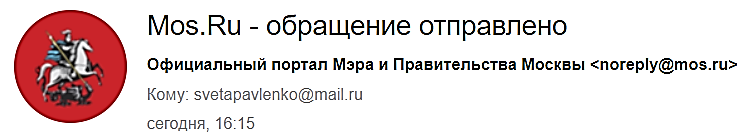 Мэру города Москвы СОБЯНИНУ С.С.                                                                                                                      в ПРАВИТЕЛЬСТВО МОСКВЫ                                                                                                                                                          Москва, 125032, улица Тверская, 13                                                                                                                                                                                                                             Эл. Приёмная https://www.mos.ru/feedback/individual/                                              Уважаемый Сергей Семенович!ЭТО ПРОБЛЕМА НЕ ТОЛЬКО ЖИТЕЛЕЙ ЭТО ПРОБЛЕМА МОСКВЫ И ЕЁ СТАТУСА!       Вы один из не многих государственных деятелей, который показал на деле, что можно работать на благо страны! Благодаря Вам город задышал, стало приятно пройтись по его улицам. Вы заставили работать чиновников во благо города. Хочется надеется, что именно Вы поможете нам решить возникшую проблему, так как она относится к порядку и поддержанию статуса города, мэром которого Вы являетесь.Коротко о проблеме, Коротко о проблеме, она состоит в манипуляциях с адресом дома, которые приносят много проблем, жителям живущим в безграмотно и безосновательно переадресованном доме. И очевидно приносящие не плохой доход кому-то, при манипуляциях с адресами, крайне невыгодных для бюджета города (бюджетные и др. средства - при проведении капремонта, эксплуатации, и управлении домом).СТРУКТУРА АДРЕСА — определяется типом адресуемого объекта — Всего их четыре.ВЛАДЕНИЕ — это тип адресуемого объекта — земельный участок, имеющий замкнутый контур границ, с расположенными на нем зданиями и сооружениями. На территории владения выделяется основное здание, относительно которого осуществляется адресация владения и зданий, в целях уникальности адрес основного здания дополняется указателем "корпус" или "строение" с номером 1.НОМЕР «КОРПУСА» присваивается ЗДАНИЯМ, ЕСЛИ НЕКОТОРЫЕ ИЗ НИХ НЕ ИМЕЮТ ПРЯМОГО ВЫХОДА НА УЛИЦУ, то есть находятся во дворе.НОМЕР «СТРОЕНИЯ» присваивается ЗДАНИЯМ, ПРЕДСТАВЛЯЮЩИМ ЕДИНЫЙ КОМПЛЕКС          и имеющим ОБЩИЙ ВЪЕЗД с улицы.                                                                                                               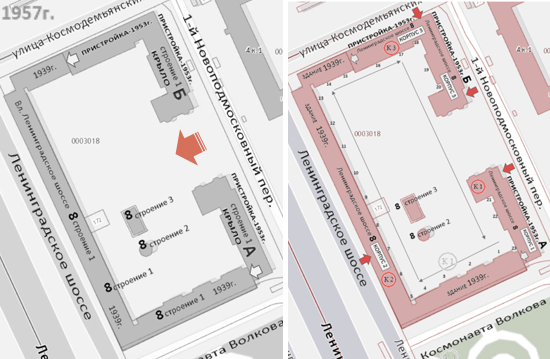 ВЛАДЕНИЯМ ПРИСВАЕВАЕТСЯ АДРЕС основного здания расположенного на его территории без указателя "корпус" или "строение"                                                                 — Вл. Ленинградское шоссе дом 8/2,АДРЕС до 2005 года                                                                                                                                 до утверждения новых адресов Распоряжением Префекта САО от 07.02.2005г №461 распоряжением частям здания строения 1, были присвоены свои адреса: корпус1, корпус2, корпус3 - сегодня они имеют и свои кадастровые номера, и внесены в адресный реестр. С 1939г. АДРЕС ОСНОВНОГО ЗДАНИЯ ВЛАДЕНИЯ — полностью соответствовал СТРУКТУРЕ АДРЕСА и не требовал новой адресации.  Несмотря на это в 2005году без всяких установленных законам причин и требований, для смены адреса Трём частям, строения 1 – основного здания объекта, не способных функционировать автономно. Присвоены новые адреса (Корпусов с фасадами на разные улицы и Единой порядковой нумерацией помещений, упразднённого строения 1, по их расположению и техническому состоянию) НЕ СООТВЕТСТВУЕТ СТРУКТУРЕ Адреса Объекта. Здание 1939года (Кв.1-211) — Основное, в 50х годах к его торцам произведена пристройка зданий                     — Корпус номер 2 – фасад на Ленинградское шоссе, по улице более высокой категории согласно установленной классификации магистральных улиц в соответствии с Классификатором магистральных улиц. (Ленинградское шоссе Является частью федеральной автомобильной дороги М10 и европейского автомобильного маршрута E105)  Здание 1953года (Кв.212-399) — крыло “Б” -  пристроенное к торцу основного здания - угловое — Корпус номер 3 – фасад на Новоподмосковный переулок, и ул. Космодемьянских З. и А.                                                                                                                                                                                                             Здание 1953года (Кв340-426) — крыло “А” -  пристроенное к торцу основного здания— Корпус номер 1 – фасад на Новоподмосковный переулок            В пределах, предоставленного под капитальное строительство земельного участка, площадью 20020кв.метров, в начале 50-х годов к торцам адресованного здания 1939 года, произведены пристройки – два дома (Согласно акта государственной приёмки – «крыло “А”, крыло “Б”» – составные части здания 1939 года). Поскольку пристроенные дома физически и технологически не разрывны, не могут существовать самостоятельно. - в генплане, пристроенные части Строения 1, были литерованы, “А” и “Б” — (пристройки литеруются буквами того основного строения, в составе которого они расположены) — ПОЭТОМУ Стр.1А и Стр.1Б. СОСТАВНЫМ частям Строения 1, даны порядковые номера относительно здания в состав которого они входят. Границы участка и периметр – основного здания Объекта адресации Строения 1 совпадают и составляет одно целое. — Вл. Ленинградское шоссе дом 8/2,                                                                                                                     БТИ наделённое    правом    на    оказание информационных услуг, в 2005 году допустило ошибку в таблице списка адресуемых объектов, для утверждения распоряжением Префекта – согласно установленных правил адресации, был внесён неверный основной адрес объекта, вместо Вл. Ленинградское шоссе дом 8/2, были указаны составные части строения 1, основное здание и его составные пристройки стр.1А и стр.1Б входящие в его состав были указаны как самостоятельные дома. К тому же неверно был указан номер квартала 2914.                                                                          В 2005году уполномоченные организации: Служба Адресного реестра МосгорБТИ, ГУП ГлавАПУ Москомархитектуры, и Префектура САО действовали против и вопреки поставленным целям постановления Правительства Москвы от 27 августа 2002г. №694ПП, и без соблюдения установленных правил адресации распоряжения Мэра Москвы № 98РМ.                                                                                                                 — Цель постановления Правительства Москвы от 27 августа 2002г. №694ПП создать Адресный реестр со сведениями о юридически правильных адресах зданий и сооружений, находящихся в эксплуатации до ввода в действие автоматизированной технологии ведения Адресного реестра, который являлся единственным официальным, соответственно верным источником данных об адресах зданий и сооружений города Москвы согласно вышеизложенного в настоящее время содержит ложную информацию. На основании вышеизложенного, руководствуясь ФЗ «О порядке рассмотрения обращений граждан Российской Федерации»        Прошу: ОБЯЗАТЬ выше указанные организации пояснить свои действия на основании каких законодательных норм и правил, с какой целью было упразднено основное здание объекта адресации строение1, и заменён указатель Строение на – Корпус. Трем составным частям строения 1 (Пристройкам к торцевым стенам-1953г. не способным функционировать автономно от здания-1939г.) присвоен адрес, как самостоятельного объекта – Корпус,. ОБЯЗАТЬ Департамент городского имущества г. Москвы (Причина — административная ошибка, повлекшая не законную и несоответствующую смену адреса в 2005 года). Присвоить (восстановить) адрес основного здания объекта адресации (с указателем Строение 1 общей площадью 38863,5 кв.м.) в соответствии утверждённых норм адресации, структуры адреса объекта — единого строительного объекта по типу Владение Ленинградское шоссе дом 8/2.  Обеспечить Адресный Рос реестр достоверным источником данных об адресах зданий и сооружений города Москвы по Объекту — Вл. Ленинградское шоссе дом 8/2. ОБЯЗАТЬ ФГБУ ФКП Росреестра Объект недвижимости поставить на государственный кадастровый учет, основное здание объекта адресации - строение 1 общей площадью 38863,5 кв.м., как составную объекта по типу Владение Ленинградское шоссе дом 8/2, устранить указанные неточности, актуализировать карты в соответствии верной структуры адреса объекта, и его фактического расположения. «12» июня 2018г                            Председатель    ______________      /Павленко Светлана Юрьевна./                                                     .                (подпись)                                        (расшифровка подписи)Контактное лицо Тел.: 8(916)632-4781 Email: svetapavlenko@mail.ru